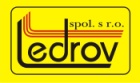 Výzva na predloženie cenovej ponukyPredmet zákazky:  	Dodávka stavebného materiálu pre rekonštrukciu zdravotného strediska.Identifikácia verejného obstarávateľa:.Názov:			Ledrov spol. s.r.o.Sídlo: 			Schreiberova 369, 02061 Lednické Rovne     Zastúpený: 			Tomáš Pokorný, konateľ spoločnostiIČO: 			31635041DIČ: 			2020442105Bankové spojenie:	 	PRIMA BANKA a.s.Číslo účtu: 			2821025001/5600IBAN: 			SK32 5600 0000 0028 2102 5001Telefón a E-mail: 		+421 910 951 882; e-mail: konateľ@ledrov.skKontaktné údaje pre VO: 	Tomáš PokornýTelefón:			0910 951 882	E-mail			konateľ@ledrov.skOpis predmetu zákazky:Dodávka stavebného materiálu uvedeného v prílohe č. 1 Rozpočet.  Cena musí byť uvedená vrátane dopravy na stavenisko – Zdravotné stredisko Lednické Rovne. Termín plnenia:  Do 26.5.2020Komunikácia:Obhliadka objektu je potrebná pred dodaním cenovej ponukyKontaktná osoba: uvedená v bode 2. tejto výzvyKritérium na vyhodnotenie ponúk:Jediným kritériom na vyhodnotenie ponúk je cena celkom za celý predmet obstarávania v EUR s DPHAk uchádzač nie je platcom DPH, uvedie navrhovanú cenu celkom. Skutočnosť, že nie je platcom DPH, uvedie v ponuke. V prípade že sa poskytovateľ služby stane počas realizácie platcom DPH, bude cena považovaná za cenu vrátane DPH. Poradie uchádzačov sa určí porovnaním výšky navrhnutých ponukových cien za poskytnutie predmetu zákazky.Úspešným uchádzačom bude ten, kto preukáže splnenie podmienky účasti a predloží ponuku s najnižšou cenou za celý predmet zákazky.Predpokladaná hodnota zákazky:10 882,70  EUR bez DPHLehota viazanosti ponuky:01.06.2020Obsah ponuky:odporúča sa predložiť titulný list k ponuke s uvedením všetkých identifikačných a kontaktných údajov uchádzača a označením zákazky,Predkladanie ponúk:Uchádzač predloží ponuku :-  osobne, poštou alebo kuriérom na adresu : Ledrov spol. s.r.o., Schreiberova 369, 02061 Lednické Rovne,  v jednej nepriehľadnej uzatvorenej obálke a označením „Ponuka - Sieťovina“- e-mailom na adresu konatel@ledrov.sk ako sken dokumentu s podpisom štatutára Lehota na predloženie ponuky: najneskôr do 25.05.2020 do 12:00 hod.Vyhodnotenie ponúk:Dňa 25.05.2020 o 14:00 hod. v sídle spoločnostiS pozdravom...................................................................................							              Tomáš Pokorný						                        konateľ spoločnostiV Lednických Rovniach dňa 14.05.2020Príloha č. 1 CENOVÁ PONUKA PRE LEDROV spol. s.r.o.VYPRACOVANIE NA ZÁKLADE DOPYTU ZO DŇA: ....................................................Ponuka od (identifikačné údaje spoločnosti):...................................................................................................................................................KALKULÁCIA CENY(ponuku je potrebné vypracovať a dodať do 10-dní od dňa dopytu, viazanosť ponuky 1 mesiac)Zaškrtnite:SME PLATCI DPH      /      NIE SME PLATCI DPHVypracoval: ...............................................................................................................Dňa: ...........................................................................................................................Podpis a pečiatka za uchádzača: ................................................................................PČTypKódPopisMJMnožstvoJ.cena [EUR]Cena celkom [EUR]Náklady z rozpočtuNáklady z rozpočtuNáklady z rozpočtuNáklady z rozpočtu0,00DHSVPráce a dodávky HSV0,00D3Zvislé a kompletné konštrukcie0,004K317161122.rPórobetónový nenosný preklad napr.: Ytong NEP 1250x249x100 (max. svetlosť 1010 mm)ks1,0000,000,005K317161232.rPórobetónový nenosný preklad napr.: Ytong NEP 1250x249x150 (max. svetlosť 1010 mm)ks6,0000,000,006K342272021.SPriečky z pórobetónových tvárnic hladkých hrúbky 75 mmm213,9100,000,007K342272031.SPriečky z pórobetónových tvárnic hladkých hrúbky 100 mmm21,4140,000,008K342272051.SPriečky z pórobetónových tvárnic hladkých hrúbky 150 mmm2163,8760,000,00D6Úpravy povrchov, podlahy, osadenie0,0011M283230007500.SOddeľovacia fólia na poterym2631,8040,000,0014M5533100017r1Zárubňa kovová pre otvor šxv 900x2020 mmks14,0000,000,0015M5533100017r2Zárubňa kovová pre otvor šxv 700x2020 mmks1,0000,000,00DPSVPráce a dodávky PSV0,00D711Izolácie proti vode a vlhkosti0,0026M283220000100Hydroizolačná fólia PVC (napr. FATRAFOL 803), izolácia základov proti zemnej vlhkosti, tlakovej vode, radónum2419,4460,000,0028M693110002000.SGeotextília 200 g/m2m21 258,3400,000,00D713Izolácie tepelné0,0031M283720008800.SDoska EPS hr. 60 mm, pevnosť v tlaku 150 kPa, na zateplenie podláh a plochých striechm2368,3500,000,0032M283720008800.SDoska EPS hr. 50 mm, pevnosť v tlaku 150 kPa, na zateplenie podláh a plochých striechm3192,0500,000,00D766Konštrukcie stolárske0,0034M549150000600.SKľučka dverová a rozeta 2x, nehrdzavejúca oceľ, povrch nerez brúsenýks1,0000,000,0035M611610000400.SDvere vnútorné jednokrídlové, šírka 600 mmks1,0000,000,00NázovCena v EUR bez DPHDPHCelková cena v EUR s DPHDodávka stavebného materiálu pre rekonštrukciu zdravotného strediska. Vrátane dopravy  a vykládky.